Ispitivanje konstrukcija – vježbe 8.12.2023.1.  Za prethodno izrađen model mosta potrebno je definirati proračunsko prometno opterećenje (EC), probno opterećenje kamionima i dodatno stalno opterećenje. Nadalje, potrebno je odrediti efikasnost probnog opterećenja.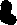 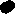 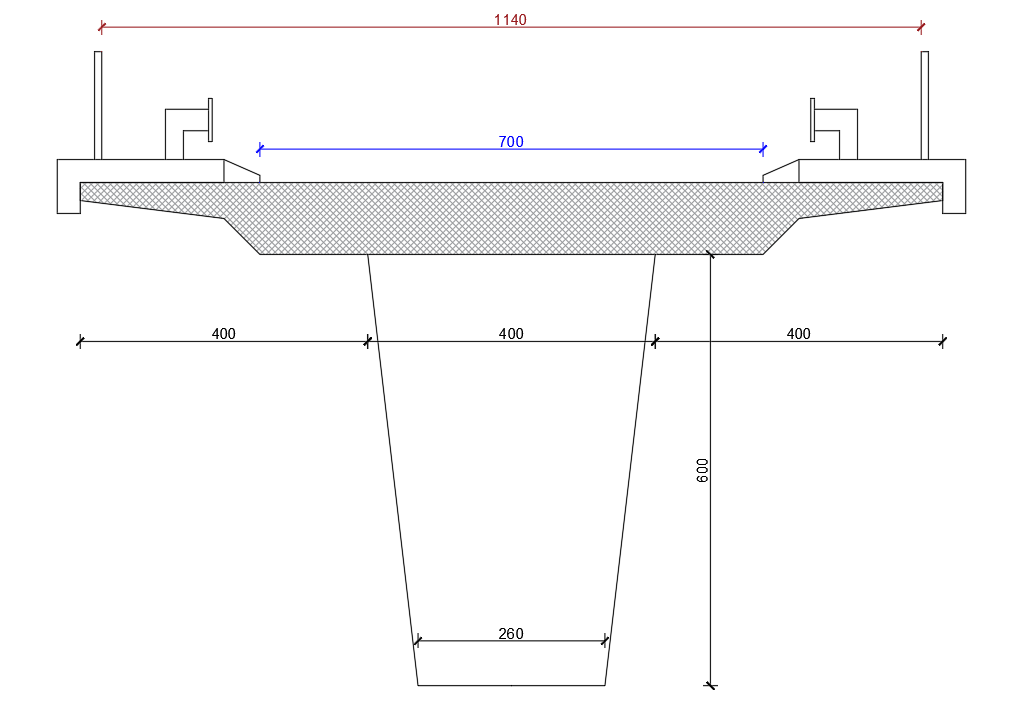 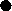 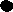 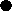 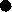 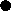 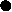 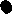 ZADANO JE (najčešće se uzima iz statičkog proračuna mosta): Težina asfaltnog zastora = 22 kN/m3Debljina asfaltnog zastora = 8 cmTežina hidroizolacije = 21 kN/m3Debljina hidroizolacije = 6 mmTežina betona = 25 kN/m3Težina elastične odbojne ograde = 80 kg/m'Težina ograde = 120 kg/m'